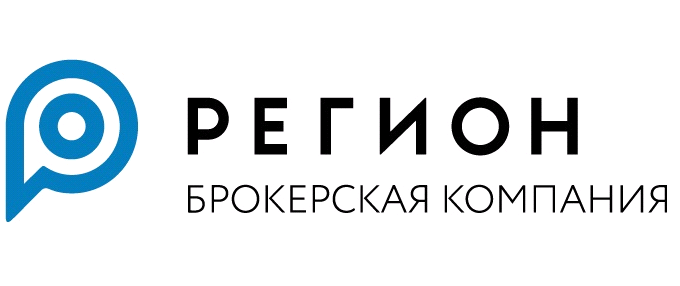 Заявление  о предоставлении документов, подтверждающих  расходы на приобретение ценных бумаг КЛИЕНТ: __________________________________________________________________________________________________(ФИО полностью)Соглашение о брокерском обслуживании №: __________________________________Для определения налоговым агентом налоговой базы за _______ год по операциям с ценными бумагами прошу учесть фактически осуществленные и документально подтвержденные расходы по приобретению следующих ценных бумаг:В качестве документов, подтверждающих расходы на приобретение, прилагаю следующие документы:Подпись Клиента/Представителя клиента:Дата заполнения/подписания заявления: «____» _______________ 20__ годаПодпись:                                                                                                 ФИО:       Основание полномочий Представителя Клиента: (наименование документа, его номер, дата) Наименование выпуска ценных бумаг /Эмитент/ Наименование инвестиционного паяISIN (№ гос. рег.)КоличествоНаименование документы№ документаДата